«Как поощрять ребенка всемье»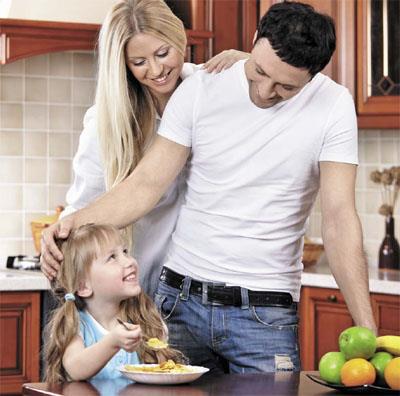 Как можно чаще одобрительно улыбайтесь своему ребенку: и когда он моет посуду, и когда делает уроки, и когда играет со своими игрушками.Поощряйте ребенка жестами: ему будет всегда тепло и уютно, если мама коснется его головы во время приготовления уроков, а папа одобрительно обнимает и пожмет руку.Словесно выражайте радость по поводу даже маленьких успехов своего ребенка.4.	Используйте	чаще	выражения:	реликвией в архиве семьи вашего«Ты прав», «Мы согласны с твоим	ребенка:	грамоты	собственногомнением»	-	это	формирует	в	изготовления, стихи, газеты.ребенке	самоуважение,	развивает(независимо от цены подарка).8. Дарите подарки ребенку не только с учетом его желаний, но и с учетом возможностей своей семьи (причем ребенок должен иметьпредставление об этих возможностях).9. Для поощрения ребенка используйте не только подарки материального плана, но иморальные поощрения, придуманные вами, которые в последствии, возможно, станут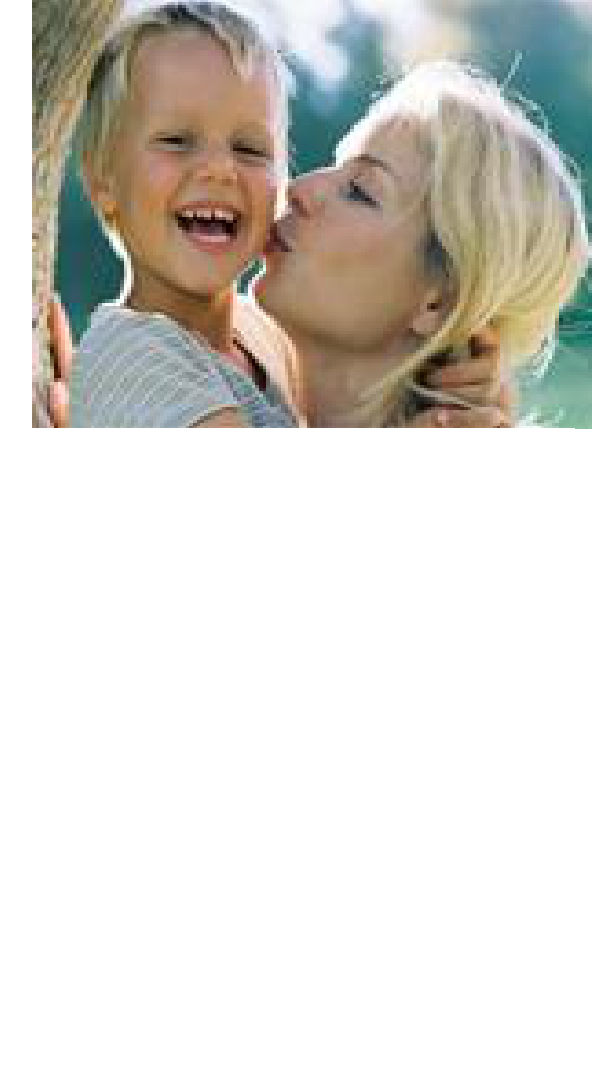 Помните,ваше внимание, любовь и ласка, дружеское участиерасположение могут сделатьдля вашего ребенкабольше,чем самый дорогойподарок!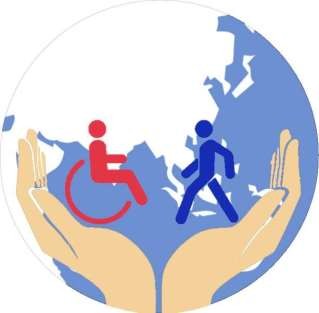 самоанализсамоанализсамоанализикритичностькритичность10. Если вы хотите использовать в10. Если вы хотите использовать в10. Если вы хотите использовать в10. Если вы хотите использовать в10. Если вы хотите использовать вмышления.мышления.качествепоощренияпоощренияденьги,деньги,используйтеэтувозможностьвозможностьдля5. Дарите своему ребенку подарки,5. Дарите своему ребенку подарки,5. Дарите своему ребенку подарки,5. Дарите своему ребенку подарки,5. Дарите своему ребенку подарки,5. Дарите своему ребенку подарки,того,чтобыребенокучилсятого,чтобыребенокучилсятого,чтобыребенокучилсятого,чтобыребенокучилсятого,чтобыребенокучилсяно  при  этом  учите  правильно  ихно  при  этом  учите  правильно  ихно  при  этом  учите  правильно  ихно  при  этом  учите  правильно  ихно  при  этом  учите  правильно  ихно  при  этом  учите  правильно  ихразумно  распоряжаться  ими.  Выразумно  распоряжаться  ими.  Выразумно  распоряжаться  ими.  Выразумно  распоряжаться  ими.  Выразумно  распоряжаться  ими.  Выпринимать.принимать.должны  знать,  каким  образом  ондолжны  знать,  каким  образом  ондолжны  знать,  каким  образом  ондолжны  знать,  каким  образом  ондолжны  знать,  каким  образом  онраспорядился деньгами, и обсудитьраспорядился деньгами, и обсудитьраспорядился деньгами, и обсудитьраспорядился деньгами, и обсудитьраспорядился деньгами, и обсудить6.   Формируйте   в   своей   семье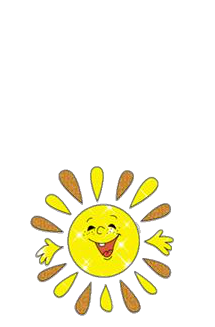 6.   Формируйте   в   своей   семье6.   Формируйте   в   своей   семье6.   Формируйте   в   своей   семье6.   Формируйте   в   своей   семье6.   Формируйте   в   своей   семьецелесообразность таких расходов.целесообразность таких расходов.целесообразность таких расходов.целесообразность таких расходов.целесообразность таких расходов.традициитрадициииритуалы  поощренияритуалы  поощренияритуалы  поощренияребенка:  день  рождения,  Новыйребенка:  день  рождения,  Новыйребенка:  день  рождения,  Новыйребенка:  день  рождения,  Новыйребенка:  день  рождения,  Новыйребенка:  день  рождения,  Новый11.   Позволяйте11.   Позволяйтеребенку   иметьребенку   иметьребенку   иметьгод,   конец   учебного   года,   1год,   конец   учебного   года,   1год,   конец   учебного   года,   1год,   конец   учебного   года,   1год,   конец   учебного   года,   1год,   конец   учебного   года,   1карманныеденьги,деньги,нонесентября,   удачные   выступления,сентября,   удачные   выступления,сентября,   удачные   выступления,сентября,   удачные   выступления,сентября,   удачные   выступления,сентября,   удачные   выступления,оставляйтеих  расходованиеих  расходованиеих  расходованиебезсюрприз и т.д.сюрприз и т.д.сюрприз и т.д.анализа самим ребенком и вами.анализа самим ребенком и вами.анализа самим ребенком и вами.анализа самим ребенком и вами.анализа самим ребенком и вами.7.УчитеУчитеребенкаребенкабыть12. Учите своего ребенка понимать12. Учите своего ребенка понимать12. Учите своего ребенка понимать12. Учите своего ребенка понимать12. Учите своего ребенка пониматьблагодарнымблагодарнымблагодарнымзалюбыезнакии ценить поощрения.и ценить поощрения.и ценить поощрения.внимания,внимания,проявленные   кпроявленные   кпроявленные   кнему«Как поощрятьребенка в семье»За дополнительнойконсультацией обращатьсяПомните: ваш ребёнок – этопо адресу:главное, что есть в вашейАдрес     : 393460, Тамбовская обл., г.Уварово, 2 мкр., д. 4а..тел.8 (47558) 4-01-05;togou31@yndex.ruКонсультант: Федулова М.А.жизни. Относитесь к нему,Адрес     : 393460, Тамбовская обл., г.Уварово, 2 мкр., д. 4а..тел.8 (47558) 4-01-05;togou31@yndex.ruКонсультант: Федулова М.А.как к своему самомукак к своему самому Г. Уваровобольшому сокровищу, и он Г. Уваровоответит вам тем жеответит вам тем же